http://catalog.liha-pres.eu/index.php/liha-pres/catalog/book/170Кримський міжнародний форум : філологія та журналістика20-21 жовтня 2022 року Київ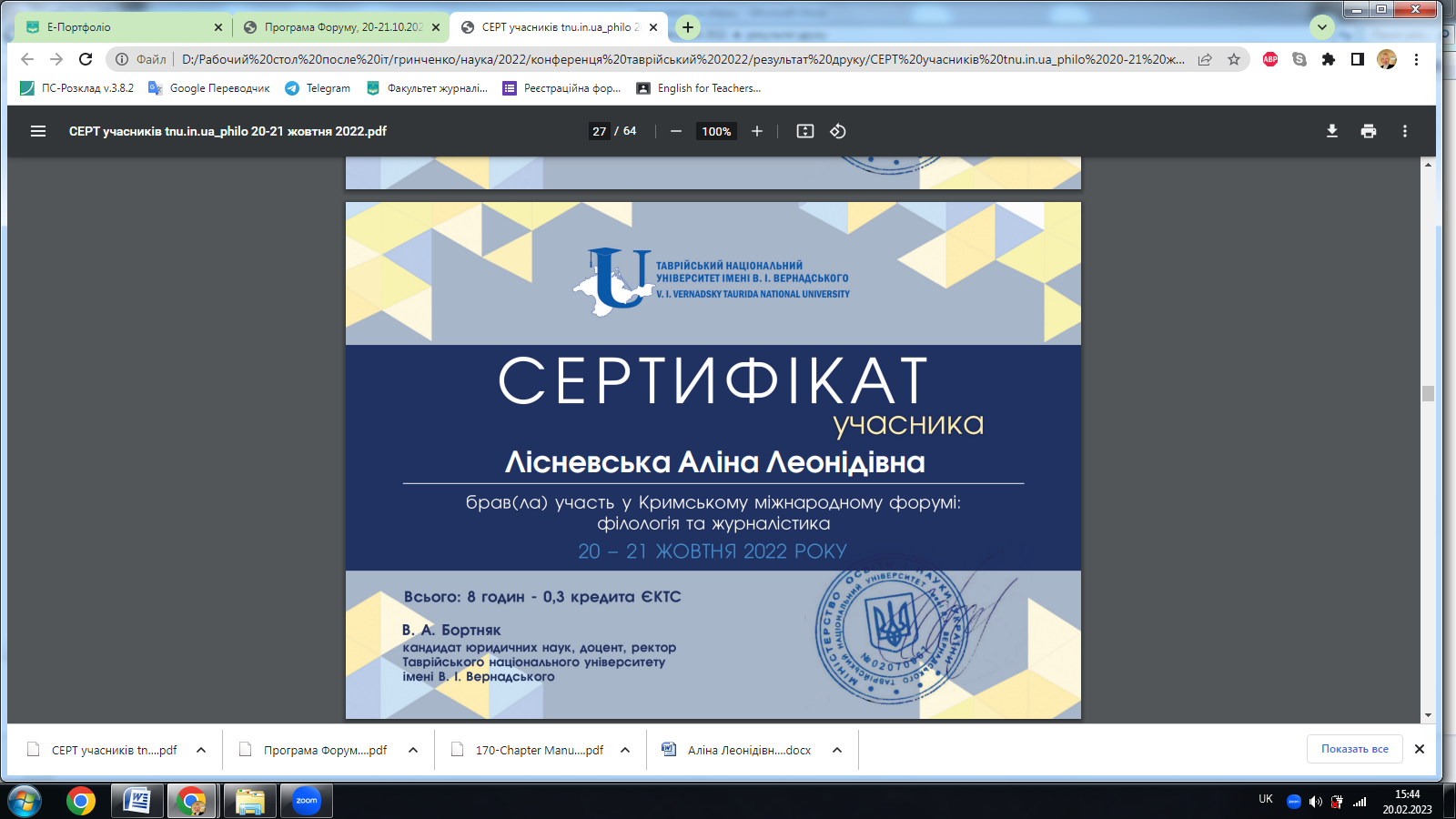 